[INSERT THE NAME OF THE COMPANY]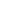 20__ ANNUAL CORPORATE REPORT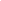 [INSERT THE TAGLINE OF THE COMPANY]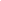 Who is the company?Founded in [INSERT THE YEAR], the company is a leading communications technology solutions provider. The company also provides telecommunication carriers with solutions, products, and, as well as, services.The company works in more than __ countries and has around [INSERT THE NUMBER OF EMPLOYEES] employees worldwide.What do the company offer?The company creates value for its customers. The company, as a leading communications technology solutions provider, helps connect the people around the world. Together with the company’s partners, the company serves enterprise customers in different sectors.The company helps different industries by providing them with technology solutions.The company promote economic growth and enable sustainable development. The company generates tax revenues and provides job opportunities for the people working in the industry.What do the company stand for?For the past __ years, the company has focused on providing communications technology solutions. The company has always maintained its core values, and always aligns its decisions with what the company stands for. ContentsMessage from the CEOShareholdersShareholders’ Meeting and Representatives’ CommissionBoard of DirectorsOperations of the BOD Committees in 20__Supervisory BoardMembers of the Board of Directors and the Supervisory BoardIndependent Auditor’s ReportBusiness StructureImproving the Management SystemMessage from the CEOAs the company embarks on a new year, the company shall continue to strive to achieve its the mission and vision. The company shall make all of its business decisions in line with its core values and shall make sure that it benefits the economy and the society.It is of great importance that the company continues to develop new technologies and improve its services.Lastly, the company strives to create a better experience for its customers and provide them with the kind of service that they deserve.This year, the company has focused on maintaining its marketing strategies and channels in expanding its business and it has proved to be effective as the results have shown that the company has been able to expand its business in the following countries: [INSERT THE NAME OF THE COUNTRIES]. For this year, the company has experienced an increase in sales revenue amounting to USD 0.00.The company will strive to keep moving forward and make a sincere effort to do better and go farther.The company would like to thank its customers and partners for their trust and support. We will all work harder to build a fully connected world.[NAME AND SIGNATURE OF THE CEO]ShareholdersOne of the greatest aspects of the company is that the shareholders are its employees.As the company has an employee-stock ownership (ESO), each employee owns a share in the company. Unlike other companies whose issue with ESOs is corporate performance, the company has no problem with its corporate performance since the company has distanced its employees from the managerial prerogatives of ownership.The employee-stock ownership helps not only the company but also helps the shareholders gain financially. This is an indication that the company with an ESO grow faster when ownership is combined with a program for worker participation. As such, the company, as well as the shareholders, receive tax incentives. The shareholders, having shares of the company stock contribute cash to the company. Every contribution made by the employee are tax-deductible and shall be beneficial to all the shareholders and the company.The shareholders, being owners enjoy employee benefits. The employees shall receive __% interest in the company, with __% of the plans owning a majority. The companies have instituted ESOs for the following reasons: to be able to borrow capital, to divest subsidiaries, or simply to support a corporate commitment of having the employees share in managerial decisions.Shareholders’ Meeting and Representatives’ CommissionThe shareholders’ meeting and representatives’ commission comprises the CEO and the employee union representative.The commission is the organization created by the employee union and assigned to fulfill the responsibilities of a shareholder and shall have the right to exercise the rights of a shareholder. It comprises all the representatives of the shareholding employees and exercises the rights on behalf of all the shareholders.During the current year, the representatives held one shareholders’ Meeting. During the meeting, the agenda raised included: the review of proposals, approval of profit distribution, and incentives, and corporate reports, rules, and regulations.At present, the current members of the commission are the following employees: [INSERT EMPLOYEE NAMES]During the shareholders’ meeting, the following representatives were attendees: [INSERT THE NAMES]Alternate representatives were elected by the active shareholders. The term for the alternate representatives shall be 5 years. In case there is a vacancy in the representatives’ commission, the alternate representatives shall take up the vacancy in a predetermined sequence.Board of DirectorsThe board of directors (BOD) is the highest body in the company that shall be responsible for the preparation of corporate strategy, operations management, and customer satisfaction.The mission of the board is to be able to lead the company forward. The board has the right to make decisions for corporate strategy, operations management, and customer satisfaction.The main responsibilities of the board of directors are the following:Develops the plans and proposals on corporate strategiesReviews the plans and proposals to increase the company’s capital and profit distribution, and initiates loss recoveryReviews the stock options of the company for the shareholdersApproves or disapproves the plans and proposals on long-term incentive plansApproves or disapproves the plans and proposals for entering and exiting industry sectorsReviews the proposals and reports on company risks and emergenciesApproves or revises the annual budget proposal Approves or reviews the HR policies and plans at the corporate levelApproves or reviews the major financial policies and plansOperations of the BOD Committees in 20__The BOD Committees in 20__ are the following:Financing CommitteeAudit CommitteeHuman Resource CommitteeStrategy Development CommitteeFinancing CommitteeThe Financing Committee is the overall enterprise value integrator of the company. This committee operates under the BOD in exercising control over the business operations, investment activities, and company risks.Its main responsibilities are the following:Sets the financial objectives for the investment projectsMeasures the monetary value of the marketing strategiesReviews the company resourcesReviews the company’s capital investmentReviews the capital structure planProposes major financing activitiesReviews the risk management plan of the companyThe Financing Committee holds bimonthly meetings and convenes special sessions as they deem necessary. They held 30 meetings for this year, 24 of them were regular meetings and 6 of them were special sessions.Audit CommitteeThe audit committee operates under the BOD to oversee the internal audit controls of the company.The responsibilities of the audit committee are the following:Approves and revises the annual internal audit plan of the companyReviews the scope and resources of the audit committeeApproves the selection of the company’s external auditorSupervises the company’s legal compliance with respect to the company’s financial statementsApproves the internal control reports and results of the companyThe audit committee holds quarterly meetings and convenes special sessions as they deem necessary. During the year, the audit committee held 10 meetings, 4 of them were regular, scheduled meetings and 6 of them were special sessions which were held on: [INSERT THE DATES].Human Resource CommitteeThe Human Resource (HR) Committee manages the employees of the company, as well as the incentives of the employees, and the employee organization. It operates under the BOD to develop, determine and oversee the implementation of the company policies relating to human resource management. The committee aligns the HR policies with the core values of the company.The responsibilities of the committee are the following:Manages the HR initiativesSets policies for employee benefits, incentives, and developmentManages the HR strategic planningThe HR Committee holds monthly meetings and convenes special sessions as they deem necessary. During the year, the committee held 15 meetings, 12 of them were regular meetings, and 3 of them were special sessions.Strategy Development CommitteeThe strategy development committee executes the strategic plan of the company.The responsibilities of the committee are the following:Manages the strategic planning of the companyManages the brand strategy of the companyManages the strategy of the company for partnerships and alliancesManages the business portfolios of the companyManages the pricing policies of the companyManages the business transformation of the companyManages the process and management system structures and quality policies of the companyThe committee holds monthly meetings and convenes special sessions as they may deem necessary. During the year, the committee held 16 meetings, 12 of them were regular meetings, and 4 of them were special sessions.Supervisory BoardThe company also has the Supervisory Board, whose responsibilities are as follows:To oversee that the BOD has fulfilled its responsibilitiesTo monitor the operational status of the companyTo monitor the financial status of the companyTo supervise the internal audit controlTo supervise the company’s legal compliance on licenses and permitsThe supervisory board attends the BOD and shareholders’ meeting as a non-voting participant.The supervisory board held 4 meetings for this reported year, which were held on [INSERT THE DATES]. During the 4 meetings, they:Assessed on whether or not the BOD has fulfilled its responsibilitiesExamined and evaluated the financial status of the companyExamined and evaluated the legal risks reported by managementSupervised overseas subsidiariesMembers of the BOD and the Supervisory BoardThe members of the BOD are the following:[THE BOARD OF DIRECTORS AND THEIR CREDENTIALS]The current supervisory board members include the following:[THE SUPERVISORY BOARD AND THEIR CREDENTIALS]Independent Auditor’s ReportThe independent auditor is responsible for auditing the company’s annual financial statements. The independent auditor’s report is in accordance with the generally accepted accounting principles, accounting standards, and audit procedures.The independent auditor of the company is [INSERT THE NAME OF THE COMPANY], which has been employed by the company since 20__.The financial statements of the company for the current year are:Statement of Financial PositionStatement of Financial PerformanceBusiness StructureThe company has established a business structure which focuses on the company’s customers and products.[INSERT OTHER INFORMATION ON THE BUSINESS STRUCTURE OF THE COMPANY]Improving the Management SystemThe company believes that the current management system is strong and effective, but the management system can always be improved.The company aims to continue its focus on customer services, control business risks, and pursue its corporate social responsibility.[NAME OF THE COMPANY]Statement of Financial Position[MM DD YY][NAME OF THE COMPANY]Statement of Financial Position[MM DD YY]ASSETSASSETSCurrent AssetsCash on HandCash in BankInventoryTotal Current AssetsNoncurrent AssetsTools, Machinery, and EquipmentLeasehold ImprovementsLess: Accumulated DepreciationTotal Noncurrent AssetsOther AssetsTrademarksLess: Accumulated AmortizationTotal Other AssetsTOTAL ASSETS$00.00LIABILITIESLIABILITIESCurrent LiabilitiesAccounts PayableAccrued ExpensesTotal Current LiabilitiesNoncurrent LiabilitiesLong-Term LoansMortgage PayableTotal Noncurrent LiabilitiesTOTAL LIABILITIES$00.00SHAREHOLDER’S EQUITYSHAREHOLDER’S EQUITYShare CapitalReservesEquity Attributable to the ShareholdersNon-Controlling interestsTOTAL SHAREHOLDER EQUITY$00.00TOTAL LIABILITIES AND SHAREHOLDER EQUITY$00.00RevenuesOther IncomeTotal Revenue$00.00Less:Changes in inventories of finished goods and work in progressRaw materials and consumables usedTotal Cost of Goods Sold$00.00Net Revenues$00.00Less:General and Administrative ExpensesOperating ExpensesTotal Expenses$00.00Income Before Tax$00.00Less:Income TaxIncome After Tax$00.00